Date:                                                                 Receipt Number (office use only):Childs Name:                                                   Grade:Parents Name:                                                Contact No:                                          Payment: Cash/Cheque/Credit Card $25 min. As at 28/4/2017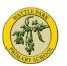 Wattle Park P.S. Uniform orderUNISEX ITEMSCOLOUR AND SIZESPRICEQTYSIZETOTALPolo Shirt Short SleeveGREEN          4,6,8,10,12,14,16$26.00Polo Shirt Short SleeveGOLD           4,6,8,10,12,14,16$26.00Polo Shirt Long SleeveGREEN          4,6,8,10,12,14,16$30.00Polo Shirt Long SleeveGOLD           4,6,8,10,12,14,16$30.00Bomber JacketGREEN          4,6,8,10,12,14,16$45.00Hooded WindcheaterGREEN          4,6,8,10,12,14,16$40.00GIRLS ITEMSCOLOUR AND SIZESSummer DressSchool Check  4 and 6$40.00Summer DressSchool Check  8 and 10$44.00Summer DressSchool Check 12,14,16$48.00Summer SkortGREEN         4,6,8,10,12,14,16$25.00Winter Divided Skirt (pleated)TARTAN       4,6,8,10,12,14,16$38.00Bootleg PantGREEN        4,6,8,10,12,14,16$30.00BOYS ITEMSCOLOUR AND SIZESGaberdine Shorts (unisex)GREEN        4,6,8,10,12,14,16$21.00Knit Shorts (draw string)GREEN        4,6,8,10,12,14,16$19.00Gaberdine Long PantGREEN        4,6,8,10,12,14,16$30.00Trackpant Reinforced KneeGREEN          4,6,8,10,12,14,16$25.00ACCESSORIESCOLOURS AND SIZESBucket Hat GREEN   Small/Medium and Large/XLarge$8.00Legionnaires HatGREEN One Size$7.00Slouch Hat (limited stock)GREEN  Small, Medium, Large, X-Large$9.00School BagGREEN BACKPACK$50.00Book/Notice BagGREEN WITH SCHOOL LOGO$5.00Art SmockAssorted colours. Small, Medium, Large$16.00GRADE 4/5/6 ONLYCOLOUR AND SIZESBomber Jacket 5/6BLACK$45.00Rugby Top 5/6BLACK/GREEN$40.00Sports PoloMulti. 10,12,14,XS,S,M$45.00